Testovací den HEAD!Výbor tenisového oddílu TJ Lokomotiva Trutnov zve všechny přátele tenisového sportu na tenisové kurty společnosti Mebys Trutnov dne 17. 6. 2019, kde proběhne od 15 do 19 hodin testovací den s firmou HEAD.Firma HEAD představí testovací rakety z kolekce 2019 a jednu novinku z kolekce roku 2020!!! Dále budou připraveny:Sensor HEAD a jeho funkce – testovací vzorekTestovací míče HEAD na vyzkoušeníUkázka sportovního textilu a obuvi HEAD Možnost odborné konzultace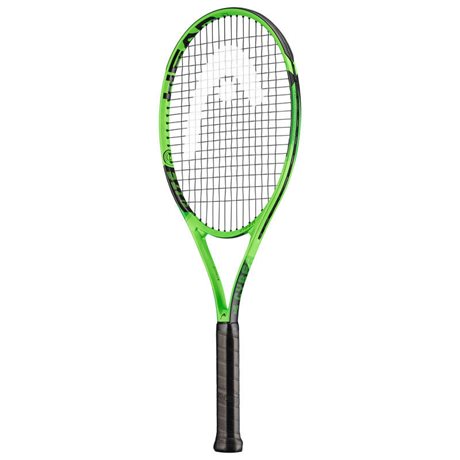 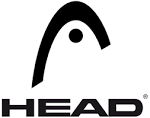 